Publicado en Valencia el 14/06/2018 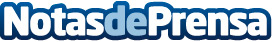 La oleada de robos demuestra, según Toni Blasco, la efectividad de la alarma cableada frente la inalámbricaEl último y reciente ataque a viviendas turísticas en Valencia pone de manifiesto el incremento de los robos en época estival respecto al resto del añoDatos de contacto:TECNICOMNota de prensa publicada en: https://www.notasdeprensa.es/la-oleada-de-robos-demuestra-segun-toni-blasco Categorias: Inmobiliaria Valencia Murcia Innovación Tecnológica http://www.notasdeprensa.es